NAME 	____________________________________  	INDEX NO.		_______________SCHOOL 	____________________________________	SIGNATURE 		_______________									DATE 			_______________443/1AGRICULTUREPAPER 1JULY/AUGUST, 2015TIME: 2 HOURS443/1AGRICULTUREPAPER 1TIME: 2 HOURSINSTRUCTIONS TO CANDIDATESWrite your name, school and index number in the spaces provided above.Sign and write the date of the examination in the spaces provided above.This paper consists of three sections: A, B and C.Answer all the questions in section A and B and any two questions from section C.All answers must be written in the spaces provided in this booklet. This paper consists of 12 printed pages.Candidates should check the question paper to ascertain that all pages are printed as indicated and that no questions are missingFor OFFICIAL use onlySECTION A (30 MARKS) 	Answer ALL the questions in the spaces provided.Give two areas of study that make agriculture to be regarded as a science. 			(1 mark)  	______________________________________________________________________________________________________________________________________________________________________State four reasons for ridging in crop production. 						(2 marks)	____________________________________________________________________________________________________________________________________________________________________________________________________________________________________________________________________________________________________________________________________________a)	A farmer has the option of growing either wheat or maize in his one hectare land. Wheat gives a		return of Kshs. 20, 000 while maize gives a return of Kshs. 35, 000. What will be the opportunity		cost. 												(1 mark) 	b)	State two conditions under which opportunity cost is zero. 					(1 mark) 	______________________________________________________________________________________________________________________________________________________________________List four benefits of practicing organic farming. 						(2 marks)	____________________________________________________________________________________________________________________________________________________________________________________________________________________________________________________________________________________________________________________________________________State four factors that influence the stage at which a crop is harvested.				(2 marks) 	____________________________________________________________________________________________________________________________________________________________________________________________________________________________________________________________________________________________________________________________________________Give two ways in which pruning helps to control diseases in tomatoes. 			(1 mark) 	____________________________________________________________________________________________________________________________________________________________________________________________________________________________________________________________________________________________________________________________________________State any four ways of increasing labour efficiency in agricultural production. 		(2 marks) 	____________________________________________________________________________________________________________________________________________________________________________________________________________________________________________________________________________________________________________________________________________State four effects of mass wasting / solifluction erosion. 					(2 marks) 	____________________________________________________________________________________________________________________________________________________________________________________________________________________________________________________________________________________________________________________________________________State four factors that should be considered when classifying crop pests. 			(2 marks)	____________________________________________________________________________________________________________________________________________________________________________________________________________________________________________________________________________________________________________________________________________Give one reason why per capita income is not a good measure of the economic development of a nation. 											(1 mark) 	______________________________________________________________________________________________________________________________________________________________________Outline any two observable indicators of economic development of a nation. 			(1 mark) 	______________________________________________________________________________________________________________________________________________________________________Give two practices that are commonly used in hardening seedlings in a kales nursery.	 	(1 mark)	______________________________________________________________________________________________________________________________________________________________________Give four financial books which may be prepared on a farm 					(2 marks)	____________________________________________________________________________________________________________________________________________________________________________________________________________________________________________________________________________________________________________________________________________Outline four advantages of tissue culture 							(2 marks)	____________________________________________________________________________________________________________________________________________________________________________________________________________________________________________________________________________________________________________________________________________Name any four farming practices used to achieve minimum tillage. 				(2 marks) 	____________________________________________________________________________________________________________________________________________________________________________________________________________________________________________________________________________________________________________________________________________State four factors that determine the choice of irrigation method to be used in the farm. 	(2 marks) ____________________________________________________________________________________________________________________________________________________________________________________________________________________________________________________________________________________________________________________________________________Name two liming elements in crop production. 							(1 mark) ______________________________________________________________________________________________________________________________________________________________________Outline four factors that determine the depth at which seeds are planted. 			(2 marks)	____________________________________________________________________________________________________________________________________________________________________________________________________________________________________________________________________________________________________________________________________________SECTION B (20 MARKS)Answer ALL questions from this section in the spaces provided. The diagram below shows a method of layering. Study it and answer the questions that follow. 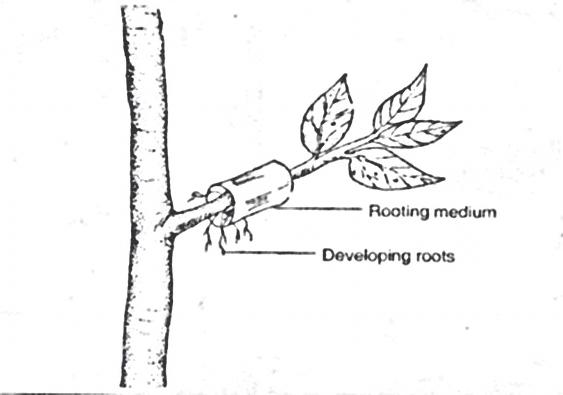 Identify the method of layering illustrated above. 						(1 mark) ___________________________________________________________________________________State one circumstance in which the method of layering indicated above is recommended.	(1 mark) ______________________________________________________________________________________________________________________________________________________________________a)	Maize requires 120kg/ha of phosphorus pentoxide (P2O5). How much of the compound 	fertilizer 20:20:10 would be applied to 0.4 hectare of land to achieve this rate.	(show your working).										(2 marks) 	b)	Distinguish between straight fertilizers and compound fertilizers. 				(2 marks) 	____________________________________________________________________________________________________________________________________________________________________________________________________________________________________________________________________________________________________________________________________________The diagram below shows a graphical representation of an economic law. Name the economic law depicted in the curve above 					(1 mark) ___________________________________________________________________________________Explain what is happening in each of the zones marked A, B and C in relation to utilization 	of scarce resources. 										(3 marks)___________________________________________________________________________________________________________________________________________________________________________________________________________________________________________________________________________________________________________________________________________________________________________________________________________________________________________________________________________________________________________________________________________________________________________________________________________________________________________________________________________________________________________________________________________________________________________ The diagram below shows a cabbage seedling which has been attacked by a certain pest. 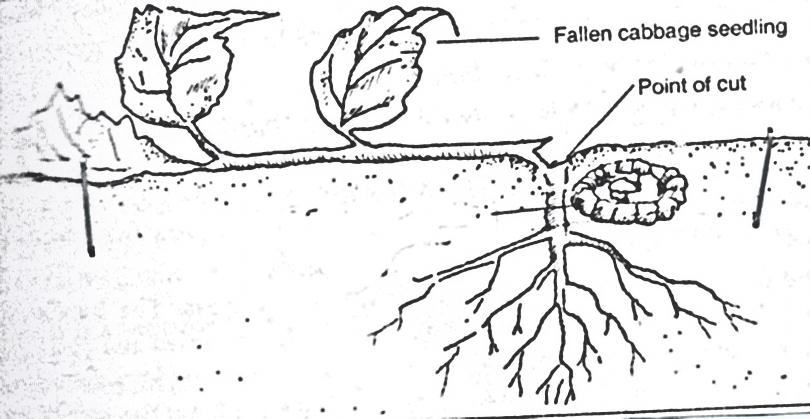 Identify the pest 										(1 mark) 	___________________________________________________________________________________State two methods of controlling the above pest 						(2 marks) ________________________________________________________________________________________________________________________________________________________________________ State four methods of harvesting water on the farm. 						(2 marks) ____________________________________________________________________________________________________________________________________________________________________________________________________________________________________________________________________________________________________________________________________________ a)	Outline the procedure of constructing a cut off drain. 					(4 marks) _______________________________________________________________________________________________________________________________________________________________________________________________________________________________________________________________________________________________________________________________________________________________________________________________________________________________ 	b)	State two factors which may determine the size of a cut off drain. 				(1 mark) ______________________________________________________________________________________________________________________________________________________________________ SECTION C (40 MARKS)Answer any TWO questions from this section in the spaces provided after question 27. a)	Outline five factors that determine the quality of hay. 					(5 marks) 	b)	Explain five objectives of land tenure reform in Kenya. 					(5 marks) 	c)	Explain ten factors that can influence soil erosion. 						(10 marks)a)	Outline the process of chemical water treatment for use in the farm.				(12 marks) 	b)	Describe eight safety precautions that should be taken when using herbicides to control 		weeds.												(8 marks) The following information was extracted from the farm records of Mukulu farm, as at 31/12/2014. Prepare profit and loss account for Mukulu farm using the above information.			(11 marks)Distinguish between opening and closing valuation. 						(2 marks) State five functions of a farm manager. 								(5 marks) State four guiding questions that a farm manager may ask while preparing a partial budget.	(2 marks) _______________________________________________________________________________________________________________________________________________________________________________________________________________________________________________________________________________________________________________________________________________________________________________________________________________________________________________________________________________________________________________________________________________________________________________________________________________________________________________________________________________________________________________________________________________________________________________________________________________________________________________________________________________________________________________________________________________________________________________________________________________________________________________________________________________________________________________________________________________________________________________________________________________________________________________________________________________________________________________________________________________________________________________________________________________________________________________________________________________________________________________________________________________________________________________________________________________________________________________________________________________________________________________________________________________________________________________________________________________________________________________________________________________________________________________________________________________________________________________________________________________________________________________________________________________________________________________________________________________________________________________________________________________________________________________________________________________________________________________________________________________________________________________________________________________________________________________________________________________________________________________________________________________________________________________________________________________________________________________________________________________________________________________________________________________________________________________________________________________________________________________________________________________________________________________________________________________________________________________________________________________________________________________________________________________________________________________________________________________________________________________________________________________________________________________________________________________________________________________________________________________________________________________________________________________________________________________________________________________________________________________________________________________________________________________________________________________________________________________________________________________________________________________________________________________________________________________________________________________________________________________________________________________________________________________________________________________________________________________________________________________________________________________________________________________________________________________________________________________________________________________________________________________________________________________________________________________________________________________________________________________________________________________________________________________________________________________________________________________________________________________________________________________________________________________________________________________________________________________________________________________________________________________________________________________________________________________________________________________________________________________________________________________________________________________________________________________________________________________________________________________________________________________________________________________________________________________________________________________________________________________________________________________________________________________________________________________________________________________________________________________________________________________________________________________________________________________________________________________________________________________________________________________________________________________________________________________________________________________________________________________________________________________________________________________________________________________________________________________________________________________________________________________________________________________________________________________________________________________________________________________________________________________________________________________________________________________________________________________________________________________________________________________________________________________________________________________________________________________________________________________________________________________________________________________________________________________________________________________________________________________________________________________________________________________________________________________________________________________________________________________________________________________________________________________________________________________________________________________________________________________________________________________________________________________________________________________________________________________________________________________________________________________________________________________________________________________________________________________________________________________________________________________________________________________________________________________________________________________________________________________________________________________________________________________________________________________________________________________________________________________________________________________________________________________________________________________________________________________________________________________________________________________________________________________________________________________________________________________________________________________________________________________________________________________________________________________________________________________________________________________________________________________________________________________________________________________________________________________________________________________________________________________________________________________________________________________________________________________________________________________________________________________________________________________________________________________________________________________________________________________________________________________________________________________________________________________________________________________________________________________________________________________________________________________________________________________________________________________________________________________________________________________________________________________________________________________________________________________________________________________________________________________________________________________________________________________________________________________________________________________________________________________________________________________________________________________________________________________________________________________________________________________________________________________________________________________________________________________________________________________________________________________________________________________________________________________________________________________________________________________________________________________________________________________________________________________________________________________________________________________________________________________________________________________________________________________________________________________________________________________________________________________________________________________________________________________________________________________________________________________________________________________________________________________________________________________________________________________________________________________________________________________________________________________________________________________________________________________________________________________________________________________________________________________________________________________________________________________________________________________________________________________________________________________________________________________________________________________________________________________________________________________________________________________________________________________________________________________________________________________________________________________________________________________________________________________________________________________________________________________________________________________________________________________________________________________________________________________________________________________________________________________________________________________________________________________________________________________________________________________________________________________________________________________________________________________________________________________________________________________________________________________________________________________________________________________________________________________________________________________________________________________________________________________________________________________________________________________________________________________________________________________________________________________________________________________________________________________________________________________________________________________________________________________________________________________________________________________________________________________________________________________________________________________________________________________________________________________________________________________________________________________________________________________________________________________________________________________________________________________________________________________________________________________________________________________________________________________________________________________________________________________________________________________________________________________________________________________________________________________________________________________________________________________________________________________________________________________________________________________________________________________________________________________________________________________________________________________________________________________________________________________________________________________________________________________________________________________________________________________________________________________________________________________________________________________________________________________________________________________________________________________________________________________________________________________________________________________________________________________________________________________________________________________________________________________________________________________________________________________________________________________________________________________________________________________________________________________________________________________________________________________________________________________________________________________________________________________________________________________________________________________________________________________________________________________________________________________________________________________________________________________________________________________________________________________________________________________________________________________________________________________________________________________________________________________________________________________________________________________________________________________________________________________________________________________________________________________________________________________________________________________________________________________________________________________________________________________________________________________________________________________________________________________________________________________________________________________________________________________________________________________________________________________________________________________________________________________________________________________________________________________________________________________________________________________________________________________________________________________________________________________________________________________________________________________________________________________________________________________________________________________________________________________________________________________________________________________________________________________________________________________________________________________________________________________________________________________________________________________________________________________________________________________________________________________________________________________________________________________________________________________________________________________________________________________________________________________________________________________________________________________________________________________________________________________________________________________________________________________________________________________________________________________________________SECTIONQUESTIONSMAXIMUM SCORECANDIDATE’S SCOREA1  1830B19  2420C20C20TOTAL SCORE90Sale of poultry 				Sale of milk 				Telephone bill 				Purchase of feeds Purchase of calves 				Purchase of lambs 				Sale of goats 				Closing valuation 		      		Rent 						Casual labour 	                 	 	Sale of cereals 		     		Opening valuation 		      	 	Depreciation of machinery 		Interest on loan 				Sale of sukuma wiki 			Purchase of chicks 				5000600010002500300028005000150,0002000250012,000140,000500400500800